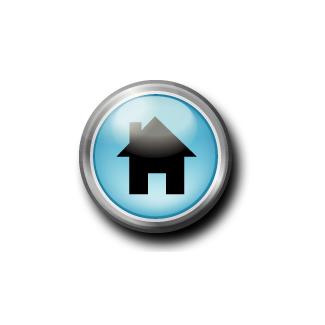 Johnston County Regional Housing CommitteeNC Balance of State Continuum of CareConference Room – Johnston County Mental Health Center521 N. Brightleaf Blvd, Smithfield, NCMeeting Minutes from November 17, 2016In Attendance:Charlene Meyers, Johnston County Mental Health CenterCherri Swails, Johnston RecoveryAdrienne O’Neal, HarborTeresa Wall, Johnston County Emergency ServicesSharon Goicoechea, HarborCassandra Herbert, CFACFelecia Ferrell, Johnston County Mental Health CenterJanis Nutt, Johnston County Mental Health CenterAngela Jones, Johnston-Lee-Harnett Community ActionIntroductions:Attendee introductions were made.Approval of Meeting Minutes:Minutes were approved by common consent.BoS Steering Committee Meeting Updates from 11/2016:Short Meeting Summary   Collaboration with Public Housing Authorities         Kelly Vick, Executive Director of the Wilson Housing Authority, shared why they have a homeless preference for their programs.  To contact him, use kvick@wilsonha.org         BoS staff explained ways to start a connection with PHAs that include:o   Create a relationship, taking the time to get to know one another.o   Identify respective needs.o   Develop strategies together that could be mutually beneficial:  PHAs develop a homeless preference, general or specific  PHAs set aside a certain number of public housing units or Housing Choice Vouchers  Providers offer case management to homeless households moving into public housing  Project-based rental and supportive service assistance         PHA resources:o   Guidebook for PHAs to get involved:  http://bit.ly/2ePQwowHUD resources for collaborations between PHAs/CoCs:  http://bit.ly/2dOPianVeteran Homelessness         BoS SSVF providers and other veteran partners have been meeting to create a plan to end veteran homelessness to meet the USICH Benchmarks and Criteriao   Beginning of framework to create 13 regional veteran systems matching the 13 Regional Committees that quickly identify and house homeless veteranso   Plan will be presented to the Steering Committee in December         Initial Veteran Subcommittee meeting will be November 30th from 1 – 4 PM.  ESG Update         Application deadline was October 21o   Areas affected by Hurricane Matthew can request an extension until November 11o   To make this request, email Michael Leach at michael.leach@dhhs.nc.gov         Regional Committees asked to submit digital copies of applications to BoS AFTER submitting to ESG officeo   Submit Regional Application & budget, Project Applications & budgets, certain attachments at http://bit.ly/2eGjFV2 Regional Committee Restructuring         New resources coming to help new Regional Committees in the restructuring process:o   Balance of State 101 document and presentationo   Areas of responsibility chart:  Regional Committee vs. Steering Committeeo   Leadership Role Responsibilities charto   Attendees should be full transition teams, including leadership and reps from all regions, as possible (approximately 6-8 people per region).         New Regional Committees should submit their new elected        leadership:  http://goo.gl/forms/Fj9ZYYsP4jZ8iIWz1 2017 Point-in-Time Count and HIC         Count will occur the night of Wednesday, January 25th         2017 count will happen under the new Regional Committee structureo   RCs can tweak existing process or create a new oneo   Create a PIT/HIC committee to plan and prepare for the count and select a lead contacto   Email PIT Lead information to bos@ncceh.org as soon as possible!  Have received information from: Region 5 (Piedmont); Region 6 (PRACC),   Region 13 (Onslow/Neuse-Trent)         NCCEH will create forms for collecting PIT/HIC datao   Forms will be posted at www.ncceh.org/pitforms/         NCCEH had created a short pre-recorded training for RCs.  RCs are asked to show this        at their next meeting.  The link for the training is at: http://bit.ly/2dDRJm2         Further training will happen closer to the PIT date. Information will be posted at        www.ncceh.org/pointintimehowto/.  Coordinated Assessment         Next Coordinated Assessment Exchange call is November 8th at 3 PMo   Register at:  www.ncceh.org/events/966/         3rd quarter CA Outcomes were due on October 15tho   Reports were submitted by: Piedmont, Rockingham, Alamance, Burke, Randolph, Down East, Southwest, Onslow, AHRMM, Johnston, Lee-Harnett, Twin County, Henderson, Wilson Greene, DISSY, Foothills (needs corrections)         Updated CA Outcome form posted:  http://bit.ly/2dcoQeK         CAC developing new template for Regional Committee CA Planso   Updated CA Plans in new Regional Committee structure due April 1, 2017o   Template will be released by the end of the yearAHAR Update         The BoS CoC expects to be able to submit 5 of 6 shells in this year’s AHAR (Transitional Housing for Individuals has a bed coverage rate lower than the HUD requirement)         The draft AHAR data was submitted by BoS staff on October 31, 2016.  Final AHAR data due on December 1, 2016 after review by HUD.         The Data Center identified the most common data quality issues needing attention by          end users:o   Missing disability data:  complete the HUD verification, if possibleo   Missing prior residence or length of stay prior data:  double check paper files to record collected data in HMISo   Utilization rates under 65% or over 105% (especially in PSH):  contact Data Center to update inventory         Jennifer Clark from Family Care Center was approved as the Region 1 HMIS        Governance Committee AlternateCoordinated Assessment Up-Dates:Angela Jones - Coordinated Assessment Lead, Johnston-Lee-Harnett Community Action                 1102 Massey Street, Smithfield, NC  27577, (919) 934-2145 or ajones.jlhca@gmail.com Guest Speaker:  New Balance of State CoC Regional Committees 2017 Transition PlanningRoxanne E. Curry – Johnston County Mental Health Center521 N. Brightleaf Blvd, Smithfield, NC 27577(919) 989-55142017 Point-In-Time Count, HIC and Coordinated AssessmentAngela Jones – Johnston-Lee-Harnett Community Action                      1102 Massey Street, Smithfield, NC  27577 (919) 934-2145 or ajones.jlhca@gmail.com PIT Count will occur the night of Wednesday, January 25thAnnouncements:Next Meeting – January 19, 2017 at 10:30 to 11:30 AMJohnston County Mental Health Center Conference Room